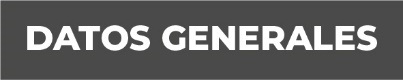 Nombre Dulce María Morales MoralesGrado de Escolaridad Maestría (pasante)Cédula Profesional 8136179  Teléfono de Oficina 229-9-38-20-44/66Correo Electrónico   Formación Académica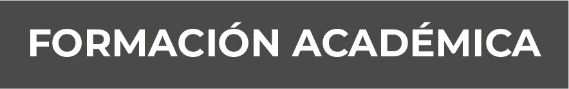 2008-2012Universidad de Xalapa estudios de Licenciatura en Derecho2012Diplomado en “Reformas en Materia de Amparo “impartido por la Casa de la Cultura Jurídica “Ministro Mario Guillermo Rebolledo Fernández” SCJN2016-2018Universidad de Xalapa estudios de Maestría en Derechos Humanos y Juicio de Amparo AcTrayectoria Profesional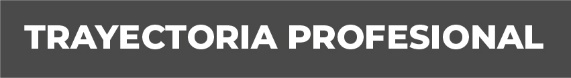 2013Oficial secretaria en la Agencia del Ministerio Público en la Ciudad de José Cardel Ver. Oficial secretaria en la Fiscalía Adscrita a los Juzgados 6° Especializado en Materia Familiar, 2° de Primera Instancia y 4° de lo Menor en Xalapa, Ver.2015Encargada de despacho de la Fiscalía Adscrita a los Juzgados 6° Especializado en Materia Familiar, 2° de Primera Instancia y 4° de lo Menor en Xalapa, Ver.2016Fiscal Quinta Facilitadora en la Unidad de Atención Temprana en Xalapa, Ver. Fiscal Sexta Orientadora de la Unidad de Atención Temprana en Xalapa, Ver. Fiscal Primera Facilitadora en la Unidad de Atención Temprana Sub Unidad de Perote, Ver.2017 Facilitadora Tercera en la Unidad de Atención Temprana en Xalapa, Ver. Sub Encargada del área Jurídica de la Academia Regional de Seguridad Pública del Sureste.2018.Facilitadora Segunda en la Unidad de Atención Temprana en la Ciudad de Veracruz, Ver. Conocimiento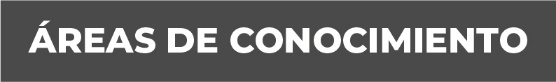 Civil, Penal y Derechos Humanos.